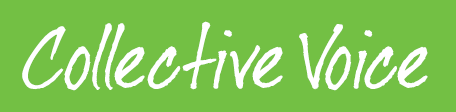 Addiction and Recovery COVID-19 Response Fund:
Application formSection 1: Your detailsSection 2: Your proposed workPlease make use of the accompanying FAQ document (pdf) when completing this form.Please ensure that the following documents are submitted in addition to the completed form above:Most recent full accounts (audited or independently examined)Bank statement from the last three monthsArticles of association (for Social enterprises (including CICs) only; to demonstrate that all profits and surpluses are reinvested into the organisation)Thank you for your application.Please save in word format (.doc or .docx) and submit by email to:
Emily Giles, Addiction and Recovery Covid-19 Response Fund coordinator,emily@collectivevoice.onmicrosoft.com  Organisation nameOrganisation address RegionContact nameTelephone (direct line)EmailOrganisational statusIf social enterprise (including CICs), are all profits and surpluses are reinvested into the organisation?Charity number (if applicable)Company number (if applicable)Annual turnoverCurrent level of free cash reservesDo you have a safeguarding policy? (Successful organisations will be required to submit a copy in order for the grant to be awarded).Please outline your pre Covid-19  drug and/or alcohol support offer:What kind of support do you provide?Do you provide any other support and if so how does it fit with your work around drugs and/or alcohol?(Max 500 words)Who are your primary beneficiaries and how has Covid-19 affected them?(Max 500 words)Who are your secondary beneficiaries and how has Covid-19 affected them?(Max 250 words)Amount applied for(Between £5,000 and £25,000)£     £     Are the beneficiaries of the additional or adapted work the same group/s identified on page 1? If not please outline the additional beneficiary groups.(Max 250 words)How has Covid-19 affected your organisation financially and operationally?(Max 250 words)If successful what would you use the funding for?(Max 500 words)Please set out top line information explaining how the funding would be used to fund activities identified above(Max 500 words)Which of these groups will the grant support? BAME communities Street drinkers People sleeping rough Those experiencing domestic violence Young people at risk of exploitation and/or involvement in county lines Other:      What are the main outcome(s) you expect from the grant support? (List 3 max)  (Max 250 words)How will lived experience inform and shape the work and its delivery?(Max 250 words)